DEFENSIVE AND COMPETITIVE BIDDING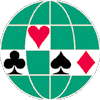 DEFENSIVE AND COMPETITIVE BIDDINGDEFENSIVE AND COMPETITIVE BIDDINGDEFENSIVE AND COMPETITIVE BIDDINGDEFENSIVE AND COMPETITIVE BIDDINGLEADS AND SIGNALSLEADS AND SIGNALSLEADS AND SIGNALSLEADS AND SIGNALSLEADS AND SIGNALSLEADS AND SIGNALSLEADS AND SIGNALSLEADS AND SIGNALS       WBF Convention Card       WBF Convention Card       WBF Convention Card       WBF Convention CardOVERCALLS (Style, Responses, ½ Level, Reopening)OVERCALLS (Style, Responses, ½ Level, Reopening)OVERCALLS (Style, Responses, ½ Level, Reopening)OVERCALLS (Style, Responses, ½ Level, Reopening)OVERCALLS (Style, Responses, ½ Level, Reopening)OPENING LEADS AND SIGNALSOPENING LEADS AND SIGNALSOPENING LEADS AND SIGNALSOPENING LEADS AND SIGNALSOPENING LEADS AND SIGNALSOPENING LEADS AND SIGNALSOPENING LEADS AND SIGNALSOPENING LEADS AND SIGNALSStyle: natural, on 1 level can be 4 cardsStyle: natural, on 1 level can be 4 cardsStyle: natural, on 1 level can be 4 cardsStyle: natural, on 1 level can be 4 cardsStyle: natural, on 1 level can be 4 cardsLeadLeadLeadIn Partners’ suitIn Partners’ suitIn Partners’ suit Category:   Category:  Responses: cue=good support with defence values, cue on 3-level Responses: cue=good support with defence values, cue on 3-level Responses: cue=good support with defence values, cue on 3-level Responses: cue=good support with defence values, cue on 3-level Responses: cue=good support with defence values, cue on 3-level Suit Suit 3rd/5th3rd/5th3rd/5thcountcountcountNBO (Country): BelgiumNBO (Country): Belgiumgood 4+ support, jump fitsgood 4+ support, jump fitsgood 4+ support, jump fitsgood 4+ support, jump fitsgood 4+ support, jump fitsNTNT4th4th4thEvent: TEAMS IEvent: TEAMS IReopening: naturalReopening: naturalReopening: naturalReopening: naturalReopening: naturalSubseq     Subseq     ATT: small promisesATT: small promisesATT: small promisesPlayers: De Schrijver Herman– Vandenbussche CarloPlayers: De Schrijver Herman– Vandenbussche Carlo1NT OVERCALL (2nd /4th Live; Responses, Reopening)1NT OVERCALL (2nd /4th Live; Responses, Reopening)1NT OVERCALL (2nd /4th Live; Responses, Reopening)1NT OVERCALL (2nd /4th Live; Responses, Reopening)1NT OVERCALL (2nd /4th Live; Responses, Reopening)Other:Other:               10010                              13529                                         10010                              13529                          2nd position: 15-172nd position: 15-172nd position: 15-172nd position: 15-172nd position: 15-17SYSTEM SUMMARYSYSTEM SUMMARYResponses:  1 NT system onResponses:  1 NT system onResponses:  1 NT system onResponses:  1 NT system onResponses:  1 NT system onL E A D SL E A D SL E A D SL E A D SL E A D SL E A D SL E A D SL E A D SMajors 5 cards, Diamonds 4Majors 5 cards, Diamonds 4LeadLeadvs. Suitvs. Suitvs. Suitvs. NTvs. NTvs. NTGENERAL APPROACH AND STYLE:GENERAL APPROACH AND STYLE:4th position:  11-14 HP4th position:  11-14 HP4th position:  11-14 HP4th position:  11-14 HP4th position:  11-14 HPAceAceAKx(, Ax(+)AKx(, Ax(+)AKx(, Ax(+)AKx(+), AKQJAKx(+), AKQJAKx(+), AKQJNaturalNaturalResponses:  system onResponses:  system onResponses:  system onResponses:  system onResponses:  system onKingKingKQJ(+),KQ(+)KQJ(+),KQ(+)KQJ(+),KQ(+)AKJ10(+), KQ+J or 109AKJ10(+), KQ+J or 109AKJ10(+), KQ+J or 1091 NT: 14+ (15-17)1 NT: 14+ (15-17)QueenQueenQJx(+), Qx, QJ10QJx(+), Qx, QJ10QJx(+), Qx, QJ10KQxx, QJ10, QJ9xxKQxx, QJ10, QJ9xxKQxx, QJ10, QJ9xxJUMP OVERCALLS (Style, Responses, Unusual NT)JUMP OVERCALLS (Style, Responses, Unusual NT)JUMP OVERCALLS (Style, Responses, Unusual NT)JUMP OVERCALLS (Style, Responses, Unusual NT)JUMP OVERCALLS (Style, Responses, Unusual NT)JackJackJ10x, JxJ10x, JxJ10x, Jx(A/K)J109x, (A/K)J10xxx(A/K)J109x, (A/K)J10xxx(A/K)J109x, (A/K)J10xxxStyle: weakStyle: weakStyle: weakStyle: weakStyle: weak1010109xx, 10x109xx, 10x109xx, 10xA109+,K109+,109xxA109+,K109+,109xxA109+,K109+,109xxResponses:Responses:Responses:Responses:Responses:9998xx, 9x98xx, 9x98xx, 9xUnusual notrump: 2 NT: lowest remaining suits (5/5+)Unusual notrump: 2 NT: lowest remaining suits (5/5+)Unusual notrump: 2 NT: lowest remaining suits (5/5+)Unusual notrump: 2 NT: lowest remaining suits (5/5+)Unusual notrump: 2 NT: lowest remaining suits (5/5+)Reopening: Reopening: Reopening: Reopening: Reopening: SIGNALS IN ORDER OF PRIORITYSIGNALS IN ORDER OF PRIORITYSIGNALS IN ORDER OF PRIORITYSIGNALS IN ORDER OF PRIORITYSIGNALS IN ORDER OF PRIORITYSIGNALS IN ORDER OF PRIORITYSIGNALS IN ORDER OF PRIORITYSIGNALS IN ORDER OF PRIORITYSPECIAL BIDS THAT MAY REQUIRE DEFENCESPECIAL BIDS THAT MAY REQUIRE DEFENCEPartner’s LeadPartner’s LeadDeclarer’s LeadDeclarer’s LeadDiscardingDiscardingOpenings:Openings:        DIRECT and JUMP CUE BIDS (Style, Resp., Reopening)        DIRECT and JUMP CUE BIDS (Style, Resp., Reopening)        DIRECT and JUMP CUE BIDS (Style, Resp., Reopening)        DIRECT and JUMP CUE BIDS (Style, Resp., Reopening)        DIRECT and JUMP CUE BIDS (Style, Resp., Reopening)Suit:1STSuit:1STLo=encLo=enccountcountStyle: Michael'sStyle: Michael'sStyle: Michael'sStyle: Michael'sStyle: Michael's       2ND       2NDcountcount2/  = weak2/  = weak       3RD       3RDResponses: best fitResponses: best fitResponses: best fitResponses: best fitResponses: best fitNT: 1STNT: 1STLow=encLow=enccountcountllReopening: Reopening: Reopening: Reopening: Reopening:        2ND       2NDcountcountcountcount       3RD       3RDVS. NT (vs. Strong / Weak; Reopening; PH)VS. NT (vs. Strong / Weak; Reopening; PH)VS. NT (vs. Strong / Weak; Reopening; PH)VS. NT (vs. Strong / Weak; Reopening; PH)VS. NT (vs. Strong / Weak; Reopening; PH)Count H-L evenCount H-L evenCount H-L evenCount H-L evenCount H-L evenCount H-L evenCount H-L evenCount H-L evenDefense: Multi Landy against 1 NTDefense: Multi Landy against 1 NTStrong : Multi Landy 2nd handStrong : Multi Landy 2nd handStrong : Multi Landy 2nd handStrong : Multi Landy 2nd handStrong : Multi Landy 2nd handWeak :	Multi Landy : idemWeak :	Multi Landy : idemWeak :	Multi Landy : idemWeak :	Multi Landy : idemWeak :	Multi Landy : idemMichael'sMichael'sReopening : Landy - dbl take-outReopening : Landy - dbl take-outReopening : Landy - dbl take-outReopening : Landy - dbl take-outReopening : Landy - dbl take-outDOUBLESDOUBLESDOUBLESDOUBLESDOUBLESDOUBLESDOUBLESDOUBLESPassed Hand: same as abovePassed Hand: same as abovePassed Hand: same as abovePassed Hand: same as abovePassed Hand: same as aboveSPECIAL FORCING PASS SEQUENCESSPECIAL FORCING PASS SEQUENCESTAKEOUT DOUBLES (Style, Responses, Reopening)TAKEOUT DOUBLES (Style, Responses, Reopening)TAKEOUT DOUBLES (Style, Responses, Reopening)TAKEOUT DOUBLES (Style, Responses, Reopening)TAKEOUT DOUBLES (Style, Responses, Reopening)TAKEOUT DOUBLES (Style, Responses, Reopening)TAKEOUT DOUBLES (Style, Responses, Reopening)TAKEOUT DOUBLES (Style, Responses, Reopening)VS. PREEMPTS (Doubles, Cue-bids, Jumps, NT bids)VS. PREEMPTS (Doubles, Cue-bids, Jumps, NT bids)VS. PREEMPTS (Doubles, Cue-bids, Jumps, NT bids)VS. PREEMPTS (Doubles, Cue-bids, Jumps, NT bids)VS. PREEMPTS (Doubles, Cue-bids, Jumps, NT bids)Style: standardStyle: standardStyle: standardStyle: standardStyle: standardStyle: standardStyle: standardStyle: standard           extravalues after(range of) strength has been shown.           extravalues after(range of) strength has been shown.           extravalues after(range of) strength has been shown.           extravalues after(range of) strength has been shown.           extravalues after(range of) strength has been shown.           extravalues after(range of) strength has been shown.           extravalues after(range of) strength has been shown.           extravalues after(range of) strength has been shown.StandardStandardStandardStandardStandardSupport dblSupport dblSupport dblSupport dblSupport dblSupport dblSupport dblSupport dblReopening: hand with extravaluesReopening: hand with extravaluesReopening: hand with extravaluesReopening: hand with extravaluesReopening: hand with extravaluesReopening: hand with extravaluesReopening: hand with extravaluesReopening: hand with extravaluesIMPORTANT NOTES THAT DOESN’T FIT ELSEWHEREIMPORTANT NOTES THAT DOESN’T FIT ELSEWHERELebensohl after interference on 1 NT.Lebensohl after interference on 1 NT.SPECIAL, ARTIFICIAL AND COMPETITIVE DOUBLESSPECIAL, ARTIFICIAL AND COMPETITIVE DOUBLESSPECIAL, ARTIFICIAL AND COMPETITIVE DOUBLESSPECIAL, ARTIFICIAL AND COMPETITIVE DOUBLESSPECIAL, ARTIFICIAL AND COMPETITIVE DOUBLESSPECIAL, ARTIFICIAL AND COMPETITIVE DOUBLESSPECIAL, ARTIFICIAL AND COMPETITIVE DOUBLESSPECIAL, ARTIFICIAL AND COMPETITIVE DOUBLESVS. ARTIFICIAL STRONG OPENINGSVS. ARTIFICIAL STRONG OPENINGSVS. ARTIFICIAL STRONG OPENINGSVS. ARTIFICIAL STRONG OPENINGSVS. ARTIFICIAL STRONG OPENINGS........OVER OPPONENTS’ TAKE OUT DOUBLEOVER OPPONENTS’ TAKE OUT DOUBLEOVER OPPONENTS’ TAKE OUT DOUBLEOVER OPPONENTS’ TAKE OUT DOUBLEOVER OPPONENTS’ TAKE OUT DOUBLENew suit=F1; RDBL=forcing (8 HP+).New suit=F1; RDBL=forcing (8 HP+).New suit=F1; RDBL=forcing (8 HP+).New suit=F1; RDBL=forcing (8 HP+).New suit=F1; RDBL=forcing (8 HP+).OpeningArtificialMin.Neg.DoubleDescriptionDescriptionDescriptionResponseResponseResponseResponseResponseResponseSubsequent AuctionSubsequent AuctionSubsequent AuctionPassed Hand BiddingPassed Hand Bidding1♣24♠2♦//♠: 6c forcing2♦//♠: 6c forcing2♦//♠: 6c forcing2♦//♠: 6c forcing2♦//♠: 6c forcing2♦//♠: 6c forcingCBSCBSCBS1♦44♠2/♠: 6c forcing2/♠: 6c forcing2/♠: 6c forcing2/♠: 6c forcing2/♠: 6c forcing2/♠: 6c forcingCBS.CBS.CBS.1/♠542NT : forcing with fit 3♣ 7-9 fit 4 c fit ; 3♦ 10-11 3+fit3/ weak 4-c support2NT : forcing with fit 3♣ 7-9 fit 4 c fit ; 3♦ 10-11 3+fit3/ weak 4-c support2NT : forcing with fit 3♣ 7-9 fit 4 c fit ; 3♦ 10-11 3+fit3/ weak 4-c support2NT : forcing with fit 3♣ 7-9 fit 4 c fit ; 3♦ 10-11 3+fit3/ weak 4-c support2NT : forcing with fit 3♣ 7-9 fit 4 c fit ; 3♦ 10-11 3+fit3/ weak 4-c support2NT : forcing with fit 3♣ 7-9 fit 4 c fit ; 3♦ 10-11 3+fit3/ weak 4-c supportother suit 3 level sgton/void              bid 4 level 5/5                                            other suit 3 level sgton/void              bid 4 level 5/5                                            other suit 3 level sgton/void              bid 4 level 5/5                                            1NT4♦ 15-17HP (14+) balanced            5M poss.15-17HP (14+) balanced            5M poss.15-17HP (14+) balanced            5M poss.2♣: Puppet Stayman                                                                                                                                                             2♦/♥:transfer, 2♠: transfer ♣ ; 2NT transfer                                      Smolen                                                                                                                                                2♣: Puppet Stayman                                                                                                                                                             2♦/♥:transfer, 2♠: transfer ♣ ; 2NT transfer                                      Smolen                                                                                                                                                2♣: Puppet Stayman                                                                                                                                                             2♦/♥:transfer, 2♠: transfer ♣ ; 2NT transfer                                      Smolen                                                                                                                                                2♣: Puppet Stayman                                                                                                                                                             2♦/♥:transfer, 2♠: transfer ♣ ; 2NT transfer                                      Smolen                                                                                                                                                2♣: Puppet Stayman                                                                                                                                                             2♦/♥:transfer, 2♠: transfer ♣ ; 2NT transfer                                      Smolen                                                                                                                                                2♣: Puppet Stayman                                                                                                                                                             2♦/♥:transfer, 2♠: transfer ♣ ; 2NT transfer                                      Smolen                                                                                                                                                 3/♦//♠ : strong                                                                  After 2/ 2NT fit 3-c with honours, jump with 4-c fit                                                                                                                                                                                           3/♦//♠ : strong                                                                  After 2/ 2NT fit 3-c with honours, jump with 4-c fit                                                                                                                                                                                           3/♦//♠ : strong                                                                  After 2/ 2NT fit 3-c with honours, jump with 4-c fit                                                                                                                                                                                          2♣048/9 tricks        or 2NT 22-238/9 tricks        or 2NT 22-238/9 tricks        or 2NT 22-232♦ : relay ;                                                                          2/ 5- cards with 2 or 1 ½ topH; 3/ id 6 cards2♦ : relay ;                                                                          2/ 5- cards with 2 or 1 ½ topH; 3/ id 6 cards2♦ : relay ;                                                                          2/ 5- cards with 2 or 1 ½ topH; 3/ id 6 cards2♦ : relay ;                                                                          2/ 5- cards with 2 or 1 ½ topH; 3/ id 6 cards2♦ : relay ;                                                                          2/ 5- cards with 2 or 1 ½ topH; 3/ id 6 cards2♦ : relay ;                                                                          2/ 5- cards with 2 or 1 ½ topH; 3/ id 6 cards2♦0GFGFGF2♥: relay                                                                               2 5- cards with 2 or 1 ½ topH; 3// id 5/6 cards                                                                                    2♥: relay                                                                               2 5- cards with 2 or 1 ½ topH; 3// id 5/6 cards                                                                                    2♥: relay                                                                               2 5- cards with 2 or 1 ½ topH; 3// id 5/6 cards                                                                                    2♥: relay                                                                               2 5- cards with 2 or 1 ½ topH; 3// id 5/6 cards                                                                                    2♥: relay                                                                               2 5- cards with 2 or 1 ½ topH; 3// id 5/6 cards                                                                                    2♥: relay                                                                               2 5- cards with 2 or 1 ½ topH; 3// id 5/6 cards                                                                                    2♥/♠5Weak  (5)6cardsWeak  (5)6cardsWeak  (5)6cards2 NT = asking for side Honour                                                     3    = asking for sgton                                                                                                                                                                                                  2 NT = asking for side Honour                                                     3    = asking for sgton                                                                                                                                                                                                  2 NT = asking for side Honour                                                     3    = asking for sgton                                                                                                                                                                                                  2 NT = asking for side Honour                                                     3    = asking for sgton                                                                                                                                                                                                  2 NT = asking for side Honour                                                     3    = asking for sgton                                                                                                                                                                                                  2 NT = asking for side Honour                                                     3    = asking for sgton                                                                                                                                                                                                  2NT20-2120-2120-21Puppet – TRF - 3♠ = 5c♠+4c ♥Puppet – TRF - 3♠ = 5c♠+4c ♥Puppet – TRF - 3♠ = 5c♠+4c ♥Puppet – TRF - 3♠ = 5c♠+4c ♥Puppet – TRF - 3♠ = 5c♠+4c ♥Puppet – TRF - 3♠ = 5c♠+4c ♥3X(6)7preëmptingpreëmptingpreëmptingNew suit FNew suit FNew suit FNew suit FNew suit FNew suit F3NTXGambling, 7+m Gambling, 7+m Gambling, 7+m 4♣/♦/♥/♠X(7)8PreëmptingPreëmptingPreëmptingHIGH LEVEL BIDDINGHIGH LEVEL BIDDINGHIGH LEVEL BIDDINGHIGH LEVEL BIDDINGHIGH LEVEL BIDDINGHIGH LEVEL BIDDINGHIGH LEVEL BIDDINGHIGH LEVEL BIDDINGHIGH LEVEL BIDDINGRoman key card asking 3041Mixed controlsRoman key card asking 3041Mixed controlsRoman key card asking 3041Mixed controlsRoman key card asking 3041Mixed controlsRoman key card asking 3041Mixed controlsRoman key card asking 3041Mixed controlsRoman key card asking 3041Mixed controlsRoman key card asking 3041Mixed controlsRoman key card asking 3041Mixed controls